ГОСТ 14229-93(ИСО 8752-87)Группа Г37 МЕЖГОСУДАРСТВЕННЫЙ СТАНДАРТШТИФТЫ ЦИЛИНДРИЧЕСКИЕ ПРУЖИННЫЕ С ПРОРЕЗЬЮ Технические условия Spring-type straight pins, slotted.Specifications ОКП 16 8000 Дата введения 1995-01-01 Предисловие1 РАЗРАБОТАН Госстандартом РоссииВНЕСЕН Техническим секретариатом Межгосударственного Совета по стандартизации, метрологии и сертификации2 ПРИНЯТ Межгосударственным Советом по стандартизации, метрологии и сертификации 21 октября 1993 г.За принятие проголосовали;3. Стандарт подготовлен методом прямого применения международного стандарта ИСО 8752-87 "Штифты цилиндрические пружинные с прорезью" и полностью ему соответствует4 ВВЕДЕН ВЗАМЕН ГОСТ 14229-78ИНФОРМАЦИОННЫЕ ДАННЫЕ ССЫЛОЧНЫЕ НОРМАТИВНО-ТЕХНИЧЕСКИЕ ДОКУМЕНТЫ1. НАЗНАЧЕНИЕ И ОБЛАСТЬ ПРИМЕНЕНИЯ Настоящий стандарт распространяется на цилиндрические пружинные штифты с прорезью диаметром от 1 до 50 мм.Требования настоящего стандарта являются обязательными.2. ССЫЛКИ ГОСТ 17769 Изделия крепежные. Правила приемки. ГОСТ Р 50076 Штифты и штифты насеченные. Испытание на срез.3. РАЗМЕРЫ Тип А. Стандартный пружинный штифт. Тип В. Нефиксирующий пружинный штифт*.________________* См. разд.5 прорезь типа В.Пружинный штифт номинальным диаметром <12 мм 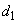 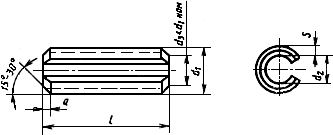 Пружинный штифт номинальным диаметром >12 мм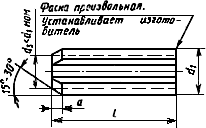 Таблица 1 мм 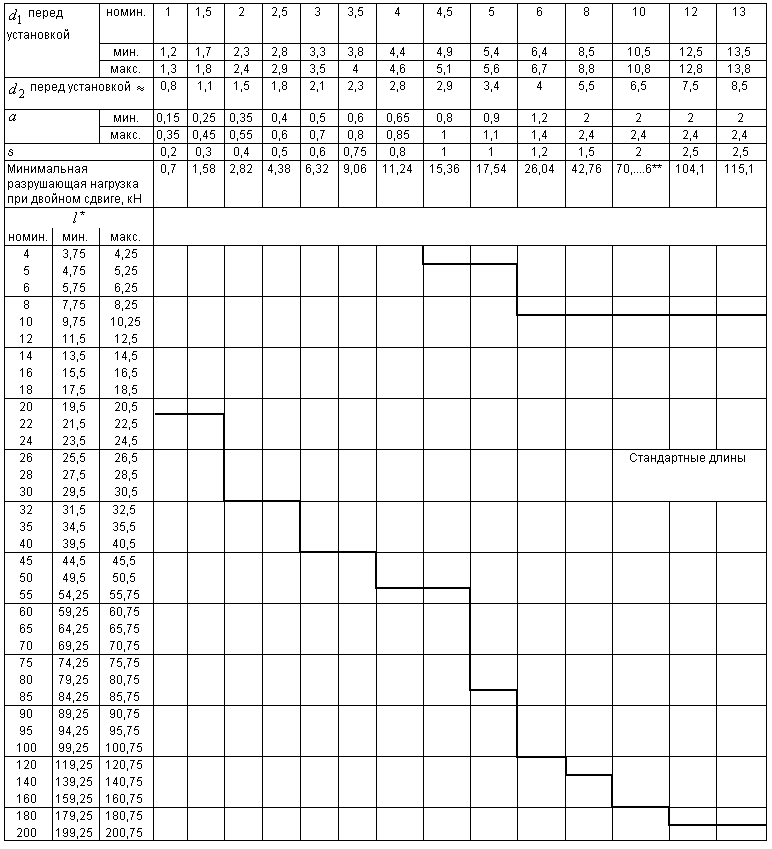 _____________________ * При номинальной длине  св. 200 мм увеличение ее происходит ступенчато по 20 мм.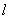      ** Брак оригинала. - Примечание "КОДЕКС".Продолжение табл.1 мм 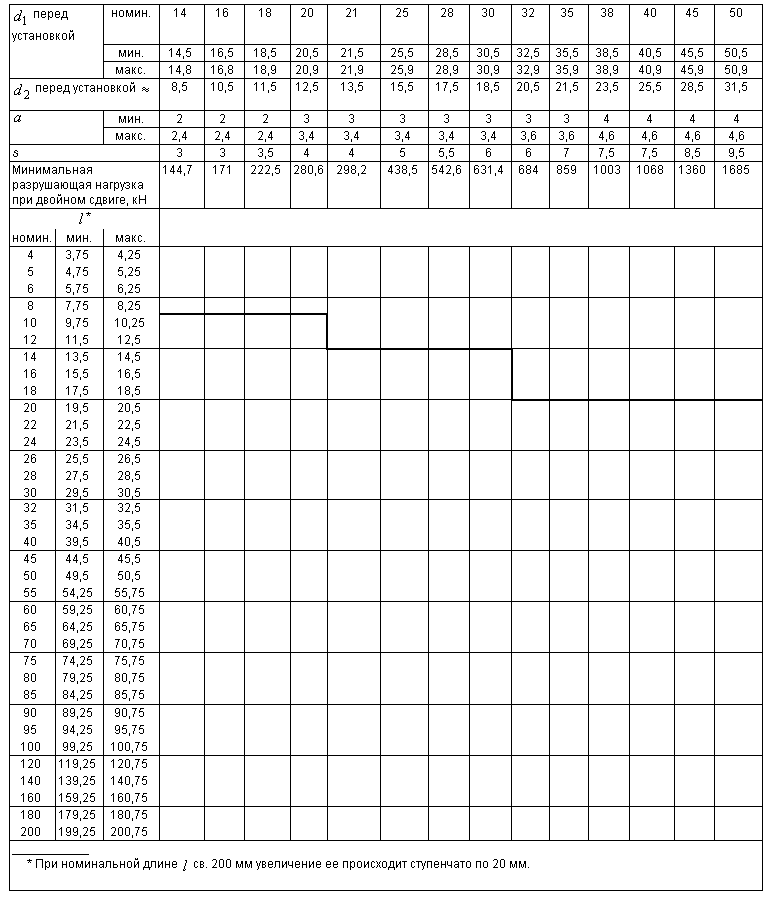 4. ПРИМЕНЕНИЕ Отверстие под штифт устанавливают равным номинальному диаметру штифта . Предельное отклонение отверстия Н12. При установлении в минимальное допустимое отверстие прорезь у штифтов типов А и В не должна полностью закрываться.5. ТЕХНИЧЕСКИЕ ТРЕБОВАНИЯ 6. ОБОЗНАЧЕНИЕ Пример условного обозначения штифта цилиндрического пружинного с прорезью, типа А, номинальным диаметром 6 мм, номинальной длиной 30 мм, из стали марки 60C2: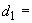 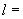 Штифт А.6х30.60С2 ГОСТ 14229-93 Текст документа сверен по:официальное изданиеМ.: Издательство стандартов, 1994 Наименование государства Наименование национального органа по стандартизацииРеспублика Беларусь БелстандартРеспублика Кыргызстан КыргызстандартРеспублика Молдова МолдовастандартРоссийская Федерация Госстандарт РоссииРеспублика Таджикистан ТаджикстандартТуркменистан ТуркменглавгосинспекцияОбозначение НТД, на который дана ссылка Обозначение соответствующего международного стандартаНомер пункта ГОСТ 17769-83 ИСО 3269-88 2, 5ГОСТ Р 50076-92 ИСО 8749-86 2, 5ПрорезьТип А Конфигурацию и ширину прорези устанавливает изготовитель Конфигурацию и ширину прорези устанавливает изготовитель Конфигурацию и ширину прорези устанавливает изготовитель Тип В Конфигурацию и ширину прорези, не гарантирующей фиксацию штифта в отверстии, устанавливают по согласованию между потребителем и изготовителемКонфигурацию и ширину прорези, не гарантирующей фиксацию штифта в отверстии, устанавливают по согласованию между потребителем и изготовителемКонфигурацию и ширину прорези, не гарантирующей фиксацию штифта в отверстии, устанавливают по согласованию между потребителем и изготовителемМатериал Материал Сталь по выбору изготовителя:Сталь по выбору изготовителя:Сталь по выбору изготовителя:любая углеродистая сталь с содержанием:или кремнемарганцевая сталь с содержанием:С0,65%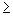 C0,5%Mn0,5%Si1,5%Mn0,7%закаленная и отпущенная до твердости по Виккерсу 420-520 HV или закаленная на аустенит до твердости 500-560 HVзакаленная и отпущенная до твердости по Виккерсу 420-500 HV Другие материалы - по согласованию между потребителем и изготовителемДругие материалы - по согласованию между потребителем и изготовителемДругие материалы - по согласованию между потребителем и изготовителемПокрытие Покрытие Штифты следует изготавливать без покрытия. Наличие покрытия - по согласованию между потребителем и изготовителем. Водородная хрупкость не допускается. Допуски на размеры штифтов действительны до нанесения на них покрытияШтифты следует изготавливать без покрытия. Наличие покрытия - по согласованию между потребителем и изготовителем. Водородная хрупкость не допускается. Допуски на размеры штифтов действительны до нанесения на них покрытияШтифты следует изготавливать без покрытия. Наличие покрытия - по согласованию между потребителем и изготовителем. Водородная хрупкость не допускается. Допуски на размеры штифтов действительны до нанесения на них покрытияКачество поверхностиКачество поверхностиНа поверхности штифтов не допускаются заусенцы, трещины, окалина, коррозия На поверхности штифтов не допускаются заусенцы, трещины, окалина, коррозия На поверхности штифтов не допускаются заусенцы, трещины, окалина, коррозия Испытание на срез Испытание на срез По ГОСТ Р 50076По ГОСТ Р 50076По ГОСТ Р 50076Приемка Приемка По ГОСТ 17769По ГОСТ 17769По ГОСТ 17769